Максим Носков, 6 лет       В моей семье 4 человека: это папа, мама, Юля и я.        Моего папу зовут Александр Александрович. Он чинит машины. Мой папа сильный, добрый и трудолюбивый. Каждое утро папа приводит меня в садик, а вечером забирает.        Мою маму зовут Ольга Александровна. Она работает в Ростелекоме. Мама людям делает Интернет и даёт нужные для него вещи.  Моя мама добрая и красивая. Любит готовить котлеты, кашу и суп.  В выходные мама  отдыхает – смотрит телевизор. Иногда со мной играет в настольную игру «Хоккей».        Моя сестра Юля уже взрослая, ходит в школу в 11 класс. Она учится хорошо. Юля любит долго гулять и смотреть телевизор.  Иногда со мной играет.       Мне 6 лет. Я хожу в садик. Мне здесь очень нравится, особенно люблю играть с друзьями.  Также люблю заниматься физкультурой, рисовать и лепить.  Когда я вырасту, хочу стать полицейским, чтобы никто не нарушал правила дорожного движения. Я очень люблю свою семью и желаю, чтобы никто не болел. 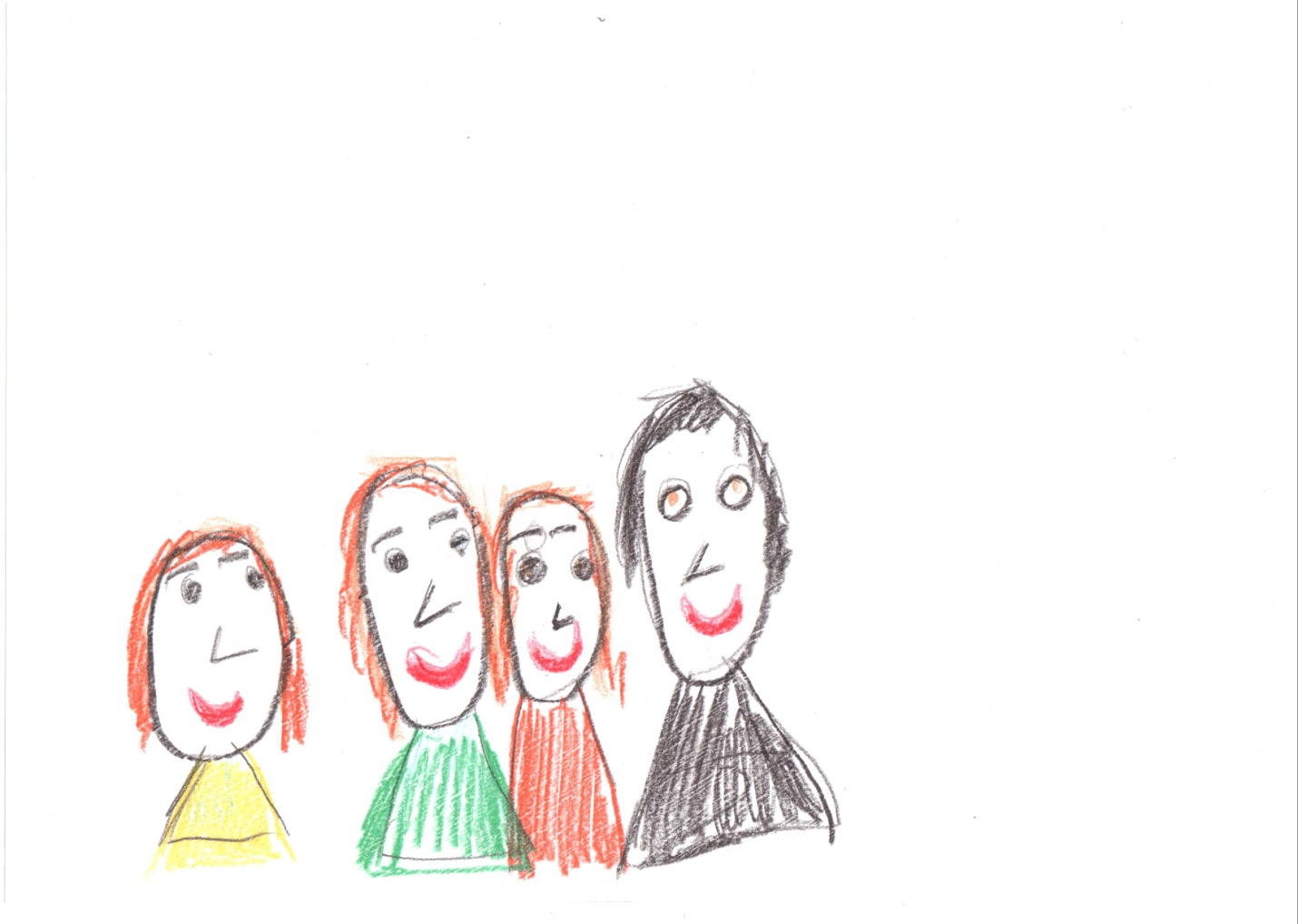 Арсений Григорьев, 7 лет         В моей семье 4 человека: это мама, папа, я и Ярик.         Мою маму зовут Оксана. Она работает с детьми, которых бросили мамы и папы. Моя мама добрая и красивая, часто хвалит нас с братом за добрые дела. Мама вкуснее всего готовит борщ и пюре с мясом. Часто мама просит меня позаниматься с Яриком, и я с радостью это делаю.  Когда у мамы был день рождения -  нас папа возил кататься на лошадях.           Моего папу зовут Женя. Он чинит телефоны и компьютеры. Он добрый, но иногда бывает сердитым на нас, потому что мы иногда не слушаемся с братом.  Мой папа вместе с дедушками построил для всех нас дом.  Дом большой и красивый, состоит из двух этажей. Я люблю своих маму и папу за то, что они старательные  и заботятся о нас.           Моему братику 3 года, он ходит в ясельную группу нашего садика. Мы с ним живём дружно, вместе играем, очень любим гулять на улице зимой, особенно любим кататься с горки.           Я хожу в подготовительную группу детского сада. Скоро стану первоклассником.  В садике мне нравится играть с Никитой и Ильёй. Недавно у нас появилась собака Дина. Мы все считаем её членом нашей семьи, потому что мы её очень полюбили.           Когда я вырасту и многому научусь, то буду работать в полиции, чтобы гоняться за преступниками.  Я очень люблю свою семью. 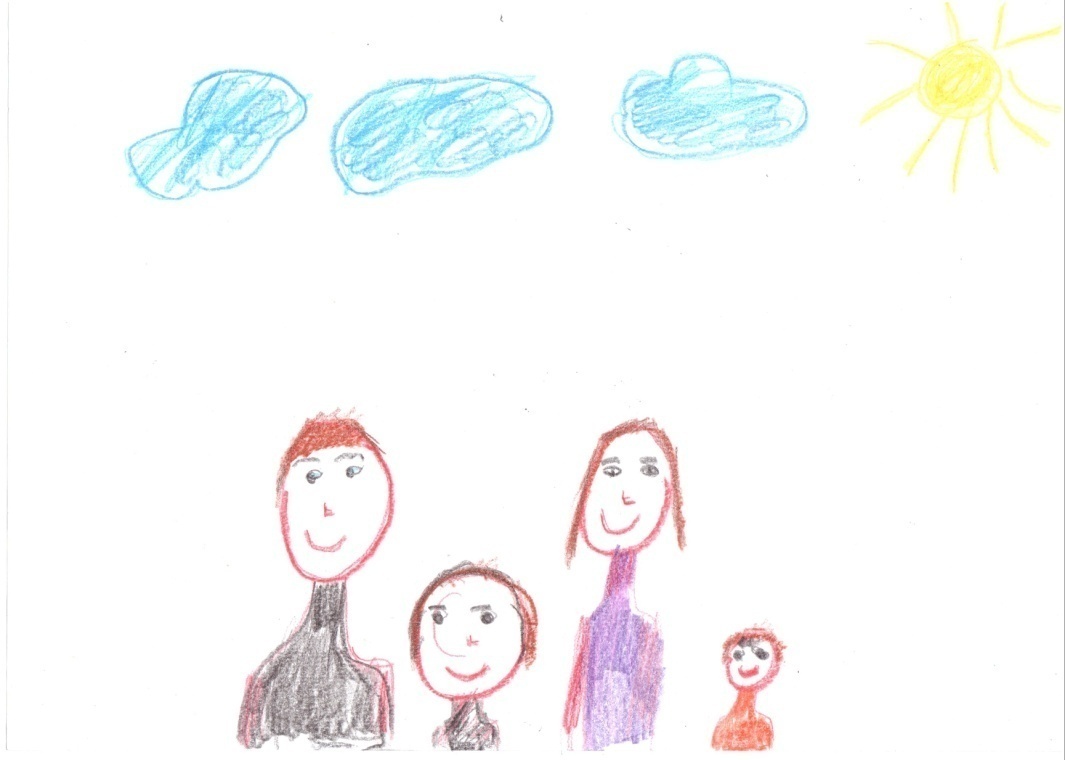 Щипачёв Дима, 6 лет         В моей семье 4 человека: это мама, папа, Арсений и я. Мою маму зовут Екатерина Анатольевна. Она работает в садике помощницей и варит детям кашу, суп  и делает разные салаты. Моя мама добрая, она во всём мне помогает. Мама покупает игрушки мне и братику. Мама любит чистоту, я всегда ей помогаю.        Моего папу зовут Александр Борисович.  Он работает начальником на своей работе и всем помогает. Мой папа добрый и очень весёлый. А когда мне грустно – он со мной играет. Мы любим играть в шашки и в  карты.        Моего младшего брата зовут Арсений, ему 1 годик. Он весёлый и уже сам научился свои ручки вытирать полотенцем.         Мы всей семьёй любим зимой ездить на горки, чтобы покататься на бубликах. Совместно варим всякую еду, я помогаю делать торты и салаты. Я очень люблю свою семью за то, что мы все добрые и никогда не ссоримся. Когда я вырасту, то хочу стать строителем, чтобы строить для всех дома.   Своей любимой семье я желаю счастья и здоровья. 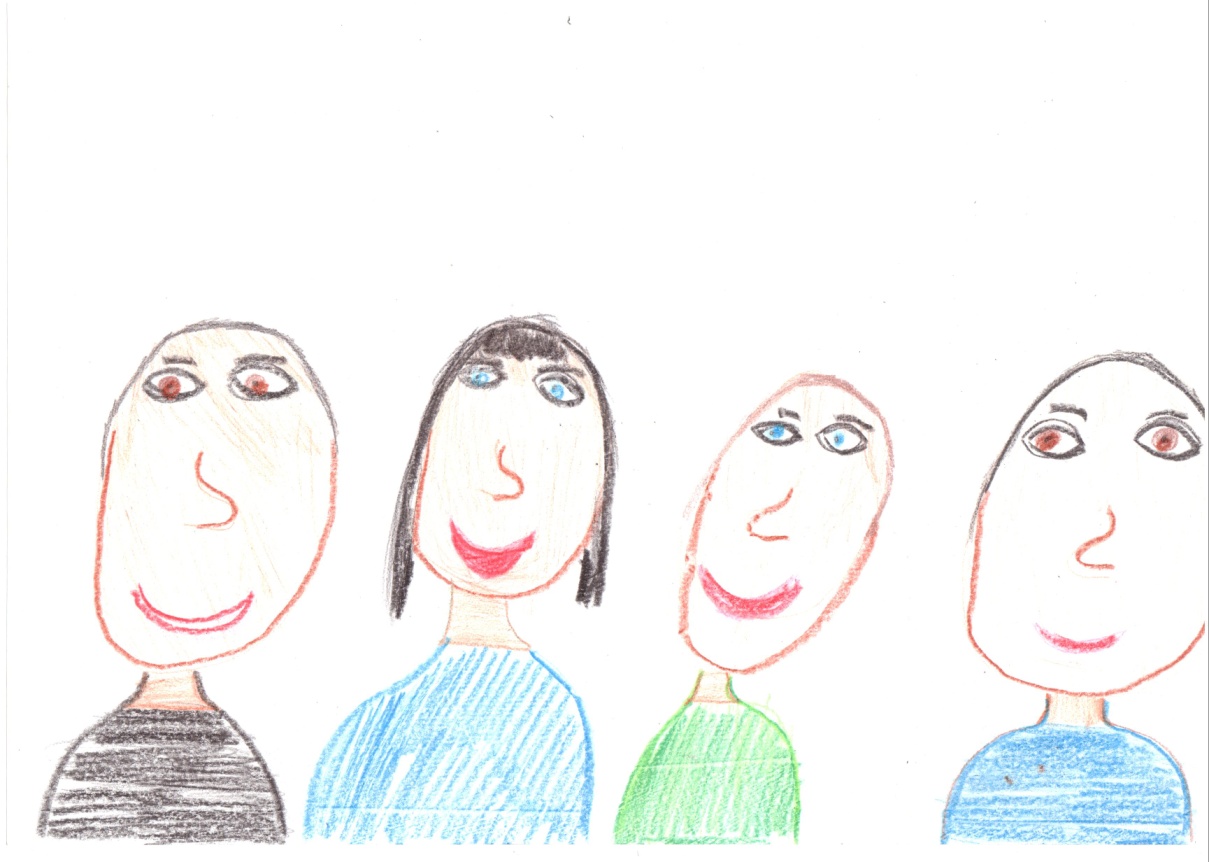 Силаева Кристина, 6 лет        В моей семье 4 человека: мама, папа, Настя и я. Мою маму зовут Ирина Вячеславовна, она работает в магазине «Фея». Она хорошая, милая, добрая и любимая. Мама вкусно готовит кушать, и мы едим за одним столом. Иногда я маме помогаю варить пельмени, а потом мы смотрим телевизор.        Моего папу зовут Анатолий Владимирович. Он работает в том же магазине, где мама и возит туда разные товары. Он хороший, добрый и любимый. А ещё он помогает своим друзьям чинить машины.         Моя старшая сестра Настя учится во 2 школе в 10 классе, учится она хорошо, но много сидит за компьютером и смотрит своё кино. Иногда моет полы, когда родители очень заняты, а я ей помогаю.        Я хожу в детский сад. Особенно там мне нравится гулять на улице, кушать в столовой и играть. Я хожу в музыкальную школу на рисование. Там меня научили рисовать свечками.  Когда я вырасту, то хочу работать продавцом в мамином магазине. Я очень люблю свою семью, потому что она самая хорошая и родная. Я  желаю всем здоровья.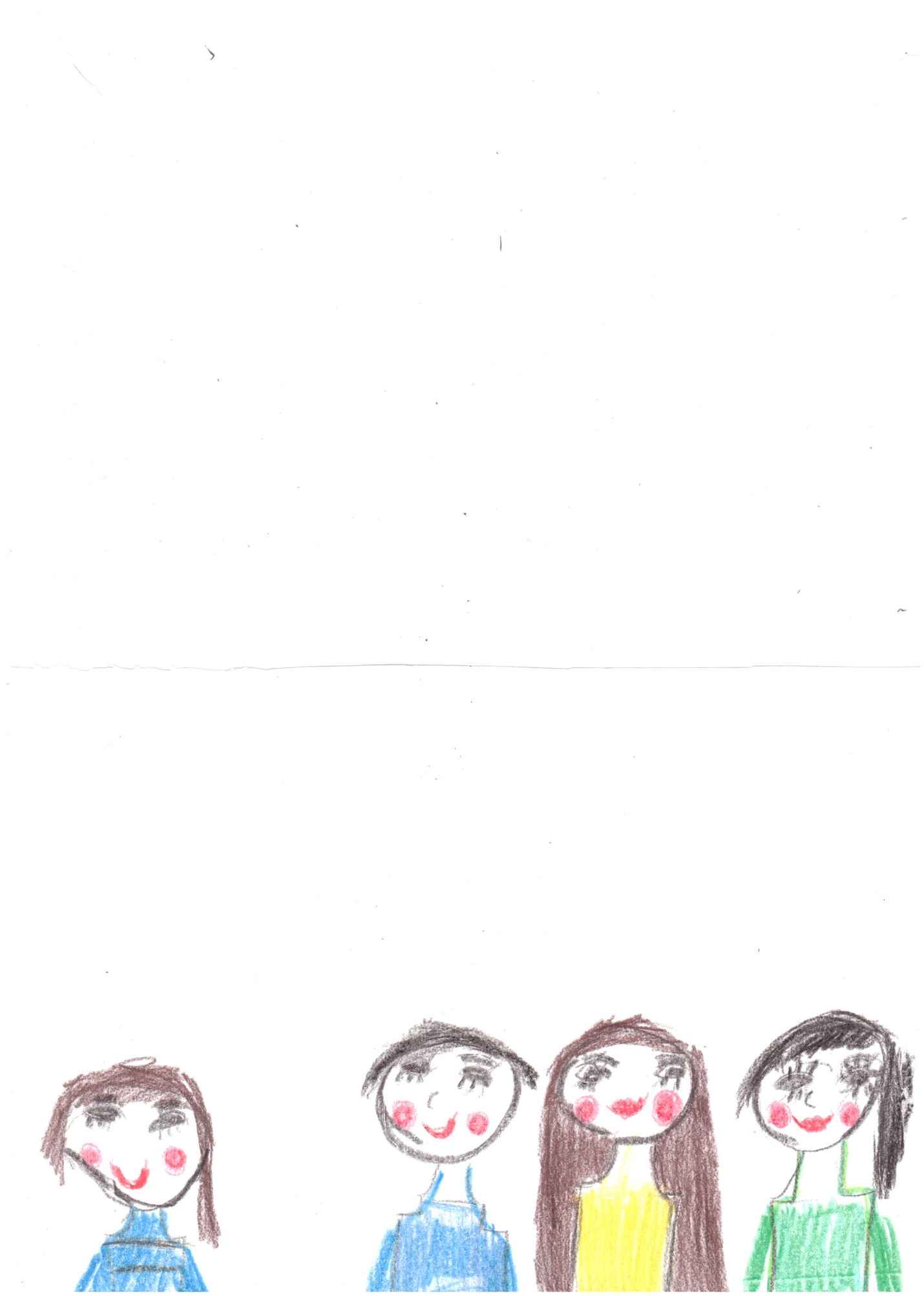 Володин Кирилл, 7 лет          В моей семье 5 человек: это папа, мама, Алёна, Платон и я.Мою маму зовут Наталья Сергеевна. Она молодая, красивая и добрая.  Моя мама работает в спортивном зале  - занимается с посетителями. Дома мама готовит суп и вторые блюда, а ещё учит меня поднимать штангу.          Моего папу зовут  Дмитрий Романович.  Мой папа работает в спортивном зале вместе с мамой. Он учит мужчин поднимать штангу.  Он молодой и красивый. Однажды всей семьёй мы ездили в  зоопарк, там я видел медведей, слона, обезьян и маленького тигрёнка.  Мне больше всего понравились обезьянки, потому что они смешные и добрые.          Алёна – это моя старшая сестрёнка. Она учится в школе в 5 классе. Ещё у нас есть Платон – это мой младший братишка. Он ходит в садик в младшую группу.  Он у нас хороший, сам прибирает игрушки, и зимой на улице любит копать норы из снега.         Я хожу в детский садик. Здесь мне нравится играть  с Димой. Мы с ним играем в разные игры. Моё самое любимое занятие лепка, потому что мне нравится лепить.  А дома я люблю на улице лепить снеговика из липкого снега.        Я очень люблю свою семью, потому что она хорошая  и желаю, чтобы мы не болели. Когда я вырасту, то хочу стать пожарным, чтобы тушить огонь на пожарах и спасать людей. Щукин Илья, 6 лет         В моей семье 3 человека: это папа, мама и я. Мою маму зовут Ирина Николаевна. Она красивая и добрая. Моя мама работает в полиции. Дома она любит готовить молочный суп и лапшу – бантики с вкусной котлеткой. Когда я играю,  мама помогает мне убирать игрушки. Я тоже маме помогаю:  когда мама болела, я давал ей градусник.         Моего папу зовут Олег Александрович.   Он охраняет поезда и  сцепляет  вагоны. Мой папа добрый, он умеет чинить телефоны и компьютеры. Папа по утрам приводит меня в детский садик, а  мама вечером забирает.         Моя семья добрая, хорошая, дружная, и поэтому я  её люблю. Я хожу в детский сад. Мне нравится играть с ребятками, особенно я люблю играть в военные и полицейские игры.         Когда я вырасту, то буду пограничником и стану охранять границу, чтобы никто плохой не пробрался в нашу страну. Колегова Поля, 6 лет         В моей семье 5 человек: это мама, папа, Кирилл, Женя и я.Мою маму зовут Анна Юрьевна. Она работает на заводе.  Моя мама добрая, хорошая и любимая. Она готовит нам кушать, играет с нами в «пугалки - догонялки» и прятки. Когда нам задают задания, то мама нам всегда помогает.          Моего папу зовут Валерий Михайлович. Он очень взрослый и хороший, часто ездит в магазин за продуктами.  Мой папа работает на Севере.   Дома убирает лопатой снег, а мы все ему помогаем.          Недавно у нас появились мои братик Кирилл и сестрёнка Женя. Кириллу 6 лет, а Жене 5лет. Они хорошие,  и я сними дружно играю, особенно нравится играть в «дочки-матери».         Я хожу в детский садик – мне здесь всё нравится.  Часто играю с моими подругами. Ещё я очень люблю раскрашивать в своих раскрасках.           Я очень люблю свою семью, потому что мы все дружные и хорошие и друг другу помогаем. Нас родители возят кататься на бубликах, и еще нас часто фотографируют. Жене и Кириллу нравится у нас. Мы с Женей помогаем  маме стряпать разные вкусности.         Когда я вырасту, то хочу стать воспитателем. Я буду воспитывать детей, чтобы они были хорошими и послушными. 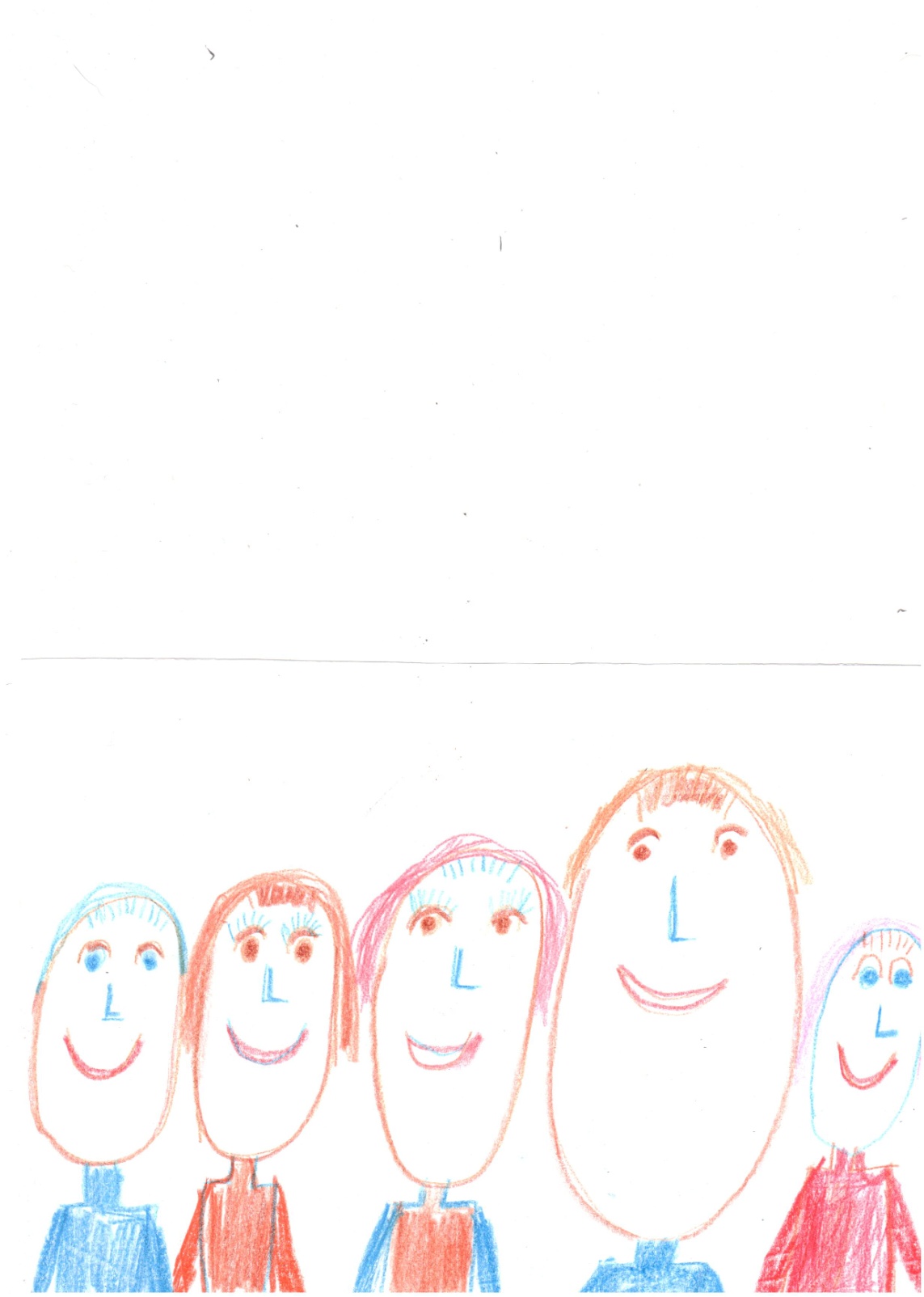 Попов Саша, 6 лет        Моя семья состоит из 4 человек: это мама, папа, Женя и я. Мою маму зовут Леся Игоревна. Она работает в магазине продавцом. Моя мама добрая, вежливая, хорошая, красивая. Моя мама любит заниматься домашними делами: стирать одежду, мыть посуду и полы. Хорошо ухаживает за нами, а по утрам готовит кашу  и молочный суп. Я помогаю маме прибираться в своей комнате, пылесосить и мыть полы.         Моего папу зовут Алексей Сергеевич. Он работает в ВЭСе: чинит электричество и пишет разные чертежи. Про него говорят: самый лучший в ВЭСе.Дома он нам помогает, мы вместе играем. Папа ещё ухаживает за Женей. Он хороший, добрый, вежливый.  А ещё папа сам сделал телескоп, и теперь мы все смотрим на звёзды и луну.        Моему братику Жене 1 годик. Он хороший мальчик.  Хотя он и маленький, но уже научился бегать и прыгать,  даже умеет играть в футбол.         Я хожу в детский сад «Сказка». Здесь я люблю играть, но больше всего мне нравится играть конструкторами. У меня есть друзья.          Моя семья отличная!  Я её очень люблю. Когда я вырасту, то буду строителем, чтобы строить для людей дома. 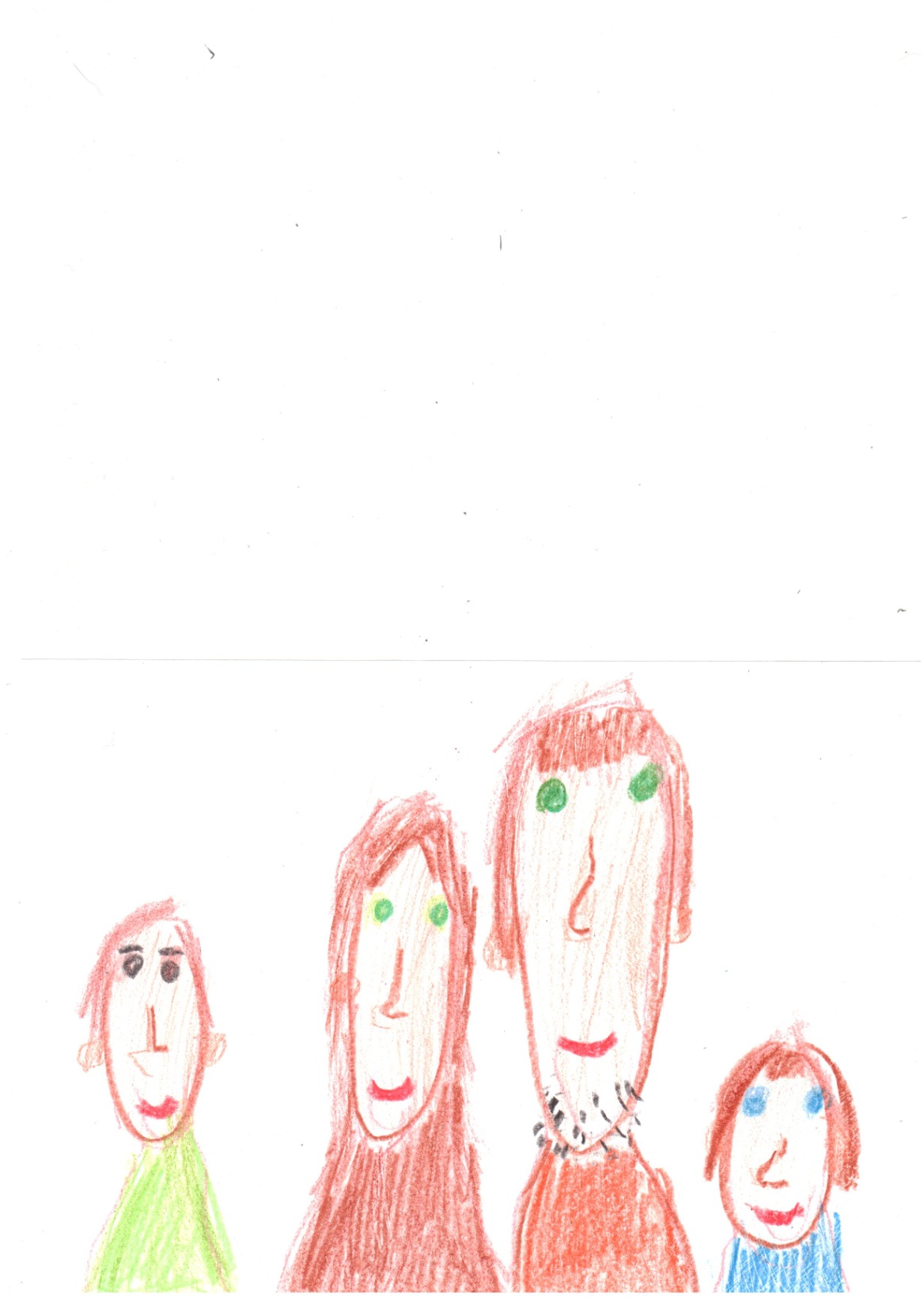 